Министерство образования и науки Пермского краягосударственное автономное учреждениедополнительного профессионального образования «Институт развития образования Пермского края»(ГАУ ДПО «ИРО ПК»)ул. Екатерининская, 210,  г. Пермь,  614068тел.: (342) 236-80-59,факс: 236-84-27; e-mail: priem@iro.perm.ruОКПО 02089240, ОГРН 1025900764449, ИНН/КПП 5903005619/590301001«15» июня 2023 г.      № 01.01-14/785				Уважаемые коллеги!В целях достижения показателей Соглашения о реализации мероприятий регионального проекта «Современная школа» («Учитель будущего») в рамках национального проекта «Образование» и в соответствии с планом повышения квалификации и профессиональной переподготовки педагогических и руководящих работников системы образования Пермского края в 2023 году, на основании приказа Министерства образования и науки Пермского края от 04.10.2022 г. № 26-01-06-942 «Об утверждении плана повышения квалификации и профессиональной переподготовки педагогических и руководящих работников системы образования Пермского края в 2023 году" Центр непрерывного повышения профессионального мастерства педагогических работников ГАУ ДПО «Институт развития образования Пермского края» (далее, ЦНППМПР  ГАУ ДПО «ИРО ПК»)  проводит курсы повышения квалификации по теме: «Институциональные механизмы реализации воспитания в условиях введения обновленных ФГОС НОО, ФГОС ООО, ФГОС СОО», трудоемкостью 40 часов. Ведущий преподаватель Фаязова А.Ф., к.п.н, доцент кафедры профессионального мастерства ЦНППМПР  ГАУ ДПО «ИРО ПК».В программе курсов: вопросы государственной политики в области воспитания, локальные документы, регламентирующие воспитательную деятельность, программирование и планирование воспитательного процесса, мониторинг эффективности воспитательного процесса, внутришкольный контроль воспитательного процесса.  Целевая аудитория: заместители директоров по ВР. Форма обучения: очно-заочная, с применением дистанционных образовательных технологий. Предусмотрено проведение одного очного (аудиторного) практического занятия в 4-х группах по 25 чел. (09.10.2023 г, 10.10.2023 г, 11.10.2023 г., 12.10.2023 г по предварительной записи) на базе ЦНППМПР (г. Пермь, ул. Бородинская 35 а, ауд. 204). Сроки обучения: с 3 октября по 2 ноября 2023 года.Начало он-лайн занятий: 15.00 часов, согласно графика учебных занятий, прикрепленного отдельным документом. Начало очного (аудиторного) занятия в 10.00 часов. Для участия в курсовой подготовке необходимо в срок до 1 октября 2023 года зарегистрироваться и подать заявку на курсы на сайте Единого банка дополнительных профессиональных программ Пермского края по ссылке https://edubank.iro.perm.ru/?action=search&subaction=viewcourse&course_id=6052, затем прикрепить скан – копии следующих документов:СНИЛС;документа об уровне образования;документа, подтверждающий смену фамилии (например, свидетельство о браке), в случае несовпадения нынешних ФИО с указанными в документе об уровне образования. Первое занятие в форме вебинара состоится 03.10.2023 в 15:00 часов местного времени. Вебинар с одной точки могут смотреть несколько человек одновременно, при этом все слушатели должны отметиться в чате.По вопросам организации курсов повышения квалификации можно обратиться к Беляевских Веронике Сергеевне bvs-cub@iro.perm.ru или по телефону 8 (342) 223-33-89, 7(965)5561009.По вопросам регистрации в Едином банке можно обратиться по тел.: 8(342) 258-28-02.Начальник ЦНППМПР                                             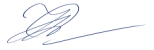 ГАУ ДПО «ИРО ПК»	                                                                         Чистякова Н.Д.